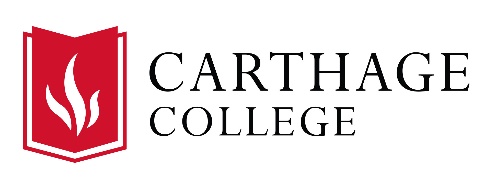 	Institutional Review Board 	Exemption GuidelinesThe Office of Human Research Protections (OHRP) stipulates that research investigators do not have the authority to make an independent determination as to whether the proposed human subjects research activity is exempt from IRB review. Instead, OHRP recommends that each institution’s IRB be responsible for reviewing researcher’s proposals and for making the institutional determination of whether research activities qualify for exemption from coverage under the Federal guidelines. However, if a researcher believes that a project qualifies as “exempt”, they should complete the standard Research Project Application, indicating and providing an explanation for the relevant exemption criterion (see Table below).  Please note: exempt from review does not mean that you are not conducting research.  “Not research” is a separate category of activity.Documentation of research activities that qualify for exemption will be kept on file in the Carthage College IRB.Documentation of research activities that are determined not to be exempt will be returned to the investigator for revision.Full Text of Federal Regulation §46.104 (Exempt research)Excerpted from: Electronic Code of Federal Regulations, current as of December, 2018.https://www.ecfr.gov/cgi-bin/retrieveECFR?gp=&SID=b19da247520d4163d09a2ca47ab0032f&mc=true&n=pt45.1.46&r=PART&ty=HTML#se45.1.46_1104Yellow highlighted sections indicate significant changes made in the Revised Common Rule.For a description of the significant changes, watch OHRP video: https://www.youtube.com/watch?v=APRVsvKsPrM&feature=youtu.be (a) Unless otherwise required by law or by department or agency heads, research activities in which the only involvement of human subjects will be in one or more of the categories in paragraph (d) of this section are exempt from the requirements of this policy, except that such activities must comply with the requirements of this section and as specified in each category.(b) Use of the exemption categories for research subject to the requirements of subparts B, C, and D: Application of the exemption categories to research subject to the requirements of 45 CFR part 46, subparts B, C, and D, is as follows:(1) Subpart B. Each of the exemptions at this section may be applied to research subject to subpart B if the conditions of the exemption are met.(2) Subpart C. The exemptions at this section do not apply to research subject to subpart C, except for research aimed at involving a broader subject population that only incidentally includes prisoners.(3) Subpart D. The exemptions at paragraphs (d)(1), (4), (5), (6), (7), and (8) of this section may be applied to research subject to subpart D if the conditions of the exemption are met. Paragraphs (d)(2)(i) and (ii) of this section only may apply to research subject to subpart D involving educational tests or the observation of public behavior when the investigator(s) do not participate in the activities being observed. Paragraph (d)(2)(iii) of this section may not be applied to research subject to subpart D.(c) [Reserved](d) Except as described in paragraph (a) of this section, the following categories of human subjects research are exempt from this policy:(1) Research, conducted in established or commonly accepted educational settings, that specifically involves normal educational practices that are not likely to adversely impact students' opportunity to learn required educational content or the assessment of educators who provide instruction. This includes most research on regular and special education instructional strategies, and research on the effectiveness of or the comparison among instructional techniques, curricula, or classroom management methods.(2) Research that only includes interactions involving educational tests (cognitive, diagnostic, aptitude, achievement), survey procedures, interview procedures, or observation of public behavior (including visual or auditory recording) if at least one of the following criteria is met:(i) The information obtained is recorded by the investigator in such a manner that the identity of the human subjects cannot readily be ascertained, directly or through identifiers linked to the subjects;(ii) Any disclosure of the human subjects' responses outside the research would not reasonably place the subjects at risk of criminal or civil liability or be damaging to the subjects' financial standing, employability, educational advancement, or reputation; or(iii) The information obtained is recorded by the investigator in such a manner that the identity of the human subjects can readily be ascertained, directly or through identifiers linked to the subjects, and an IRB conducts a limited IRB review to make the determination required by §46.111(a)(7).(3)(i) Research involving benign behavioral interventions in conjunction with the collection of information from an adult subject through verbal or written responses (including data entry) or audiovisual recording if the subject prospectively agrees to the intervention and information collection and at least one of the following criteria is met:(A) The information obtained is recorded by the investigator in such a manner that the identity of the human subjects cannot readily be ascertained, directly or through identifiers linked to the subjects;(B) Any disclosure of the human subjects' responses outside the research would not reasonably place the subjects at risk of criminal or civil liability or be damaging to the subjects' financial standing, employability, educational advancement, or reputation; or(C) The information obtained is recorded by the investigator in such a manner that the identity of the human subjects can readily be ascertained, directly or through identifiers linked to the subjects, and an IRB conducts a limited IRB review to make the determination required by §46.111(a)(7).(ii) For the purpose of this provision, benign behavioral interventions are brief in duration, harmless, painless, not physically invasive, not likely to have a significant adverse lasting impact on the subjects, and the investigator has no reason to think the subjects will find the interventions offensive or embarrassing. Provided all such criteria are met, examples of such benign behavioral interventions would include having the subjects play an online game, having them solve puzzles under various noise conditions, or having them decide how to allocate a nominal amount of received cash between themselves and someone else.(iii) If the research involves deceiving the subjects regarding the nature or purposes of the research, this exemption is not applicable unless the subject authorizes the deception through a prospective agreement to participate in research in circumstances in which the subject is informed that he or she will be unaware of or misled regarding the nature or purposes of the research.(4) Secondary research for which consent is not required: Secondary research uses of identifiable private information or identifiable biospecimens, if at least one of the following criteria is met:(i) The identifiable private information or identifiable biospecimens are publicly available;(ii) Information, which may include information about biospecimens, is recorded by the investigator in such a manner that the identity of the human subjects cannot readily be ascertained directly or through identifiers linked to the subjects, the investigator does not contact the subjects, and the investigator will not re-identify subjects;(iii) The research involves only information collection and analysis involving the investigator's use of identifiable health information when that use is regulated under 45 CFR parts 160 and 164, subparts A and E, for the purposes of “health care operations” or “research” as those terms are defined at 45 CFR 164.501 or for “public health activities and purposes” as described under 45 CFR 164.512(b); or(iv) The research is conducted by, or on behalf of, a Federal department or agency using government-generated or government-collected information obtained for nonresearch activities, if the research generates identifiable private information that is or will be maintained on information technology that is subject to and in compliance with section 208(b) of the E-Government Act of 2002, 44 U.S.C. 3501 note, if all of the identifiable private information collected, used, or generated as part of the activity will be maintained in systems of records subject to the Privacy Act of 1974, 5 U.S.C. 552a, and, if applicable, the information used in the research was collected subject to the Paperwork Reduction Act of 1995, 44 U.S.C. 3501 et seq.(5) Research and demonstration projects that are conducted or supported by a Federal department or agency, or otherwise subject to the approval of department or agency heads (or the approval of the heads of bureaus or other subordinate agencies that have been delegated authority to conduct the research and demonstration projects), and that are designed to study, evaluate, improve, or otherwise examine public benefit or service programs, including procedures for obtaining benefits or services under those programs, possible changes in or alternatives to those programs or procedures, or possible changes in methods or levels of payment for benefits or services under those programs. Such projects include, but are not limited to, internal studies by Federal employees, and studies under contracts or consulting arrangements, cooperative agreements, or grants. Exempt projects also include waivers of otherwise mandatory requirements using authorities such as sections 1115 and 1115A of the Social Security Act, as amended.(i) Each Federal department or agency conducting or supporting the research and demonstration projects must establish, on a publicly accessible Federal Web site or in such other manner as the department or agency head may determine, a list of the research and demonstration projects that the Federal department or agency conducts or supports under this provision. The research or demonstration project must be published on this list prior to commencing the research involving human subjects.(ii) [Reserved](6) Taste and food quality evaluation and consumer acceptance studies:(i) If wholesome foods without additives are consumed, or(ii) If a food is consumed that contains a food ingredient at or below the level and for a use found to be safe, or agricultural chemical or environmental contaminant at or below the level found to be safe, by the Food and Drug Administration or approved by the Environmental Protection Agency or the Food Safety and Inspection Service of the U.S. Department of Agriculture.PLEASE NOTE THAT CARTHAGE COLLEGE IS NOT CURRENTLY ADOPTING CATEGORIES 7 AND 8 FOR EXEMPTIONS.(7) Storage or maintenance for secondary research for which broad consent is required: Storage or maintenance of identifiable private information or identifiable biospecimens for potential secondary research use if an IRB conducts a limited IRB review and makes the determinations required by §46.111(a)(8).(8) Secondary research for which broad consent is required: Research involving the use of identifiable private information or identifiable biospecimens for secondary research use, if the following criteria are met:(i) Broad consent for the storage, maintenance, and secondary research use of the identifiable private information or identifiable biospecimens was obtained in accordance with §46.116(a)(1) through (4), (a)(6), and (d);(ii) Documentation of informed consent or waiver of documentation of consent was obtained in accordance with §46.117;(iii) An IRB conducts a limited IRB review and makes the determination required by §46.111(a)(7) and makes the determination that the research to be conducted is within the scope of the broad consent referenced in paragraph (d)(8)(i) of this section; and (iv) The investigator does not include returning individual research results to subjects as part of the study plan. This provision does not prevent an investigator from abiding by any legal requirements to return individual research results.TABLE OF CRITERIA FOR EXEMPT PROJECTS WITH ABBREVIATED DESCRIPTIONS(Check here)Exempt CategorySubcriteriaAbbreviated Description*1--Educational practices2iTests, surveys, or observation of public behavior, no identifiers2iiTests, surveys, or observation of public behavior, no risk2iiiTests, surveys, or observation of public behavior, identifiers with limited IRB review (provisions for confidentiality/privacy)3i(A)Benign behavioral interventions, no identifiers3i(B)Benign behavioral interventions, no risk3i(C)Benign behavioral interventions with limited IRB review (provisions for confidentiality/privacy)4iSecondary research, publicly available information with identifiers4iiSecondary research with information recoded with no identifiers4iiiSecondary research with identifiable health information4ivSecondary research for a federal agency5--Public benefit research and demonstration projects6--Taste and food quality studies